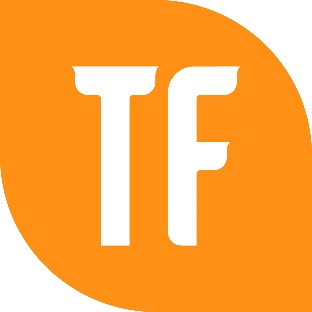 Quiet: The Power of Introverted LeadersDr. Timothy LintnerSession Descriptor: Calling all introverts!! In a world that seems to favor both volume and verbosity, the quiet - the introvert - is often overlooked and left unheard. But being quiet does not mean being speechless. This presentation will explore the power and promise of introverts and how we can leverage "quiet" in becoming exceptional leaders.Presenter Bio: Dr. Lintner is the Assistant Vice Chancellor for Academic Affairs and Carolina Trustee Professor of Education at the University of South Carolina Aiken. His research focuses on the intersection of social studies and special education. He is the proud Campus Director of the USC Aiken Teaching Fellows program.